Žádost přijata dne (prezentační razítko)                MĚSTO DAČICE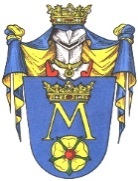          Ž Á D O S To přidělení volného bytu pro pár v Domě s pečovatelskou službouNa základě nabídkového řízení města Dačice k volnému bytu v domě čp. 221/I, byt č. …………. o velikosti.…………….….m2  žádám o jeho přidělení.Jméno a příjmení žadatele: ______________________________________________Datum narození:________________________________________________________Trvalé bydliště: ________________________________________________________Doručovací adresa:  _____________________________________________________Telefonní číslo:  ___________________Email:________________________________Číslo účtu: _____________________________________________________________Druh důchodu: 	INVALIDNÍ*         STAROBNÍ*         VDOVSKÝ/VDOVECKÝ*Mám přiznán příspěvek na péči:	ANO*	NE*Při zajištění některých životních potřeb využívám pečovatelskou službu: ANO*	NE*Jestliže ano, v jakém rozsahu:____________________________________________________________________________________________________________________Při zajišťování některých životních potřeb potřebuji pomoc jiné osoby: ANO*	NE*Jestliže ano, v jakém rozsahu:______________________________________________________________________________________________________________________DOSAVADNÍ BYT:Vztah k dosavadnímu bytu:	a) vlastní*                                                	b) v nájmu*                                           	c) jiná forma bydlení*_____________________________ Nájemce městského bytu v Dačicích:	ANO*	NE*Jestliže ano:Prohlašuji, že v případě přidělení bytu v DPS v Dačicích ukončím nájemní smlouvu ke stávajícímu bytu a předám jej městu Dačice.*V případě přidělení bytu v DPS v Dačicích přejde nájem stávajícího bytu na některého z mých rodinných příslušníků.*Důvod žádosti o byt v DPS v Dačicích (uveďte podrobně):V Dačicích dne:								              ==================                                                                                                              podpis žadateleUpozornění:V případě zjištění nepravdivých údajů v žádosti, tato bude vyřazena z dalšího řízení. Pokud však tato skutečnost bude zjištěna až po rozhodnutí, bude žádost považována za pokus o podvod.POTVRZENÍ MĚSTA(potvrdí finanční odbor MěÚ Dačice)Potvrzujeme tímto, že výše jmenovaný/jmenovaná 	MÁ* 	NEMÁ* dluhy vůči našemu městu. V _________________ dne _________________	==================	    Razítko a podpis* Nehodící se škrtněteJméno a příjmení žadatele: _____________________________________________Datum narození:______________________________________________________Trvalé bydliště: _______________________________________________________Doručovací adresa: ____________________________________________________Telefonní číslo:  _______________________Email:___________________________Druh důchodu: 	INVALIDNÍ*         STAROBNÍ*         VDOVSKÝ/VDOVECKÝ*Mám přiznán příspěvek na péči:	ANO*	NE*Při zajištění některých životních potřeb využívám pečovatelskou službu: ANO*	NE*Jestliže ano, v jakém rozsahu:____________________________________________________________________________________________________________________Při zajišťování některých životních potřeb potřebuji pomoc jiné osoby: ANO*	NE*Jestliže ano, v jakém rozsahu:______________________________________________________________________________________________________________________DOSAVADNÍ BYT:Vztah k dosavadnímu bytu:	a) vlastní*                                                	b) v nájmu*                                           	c) jiná forma bydlení*_____________________________ Nájemce městského bytu v Dačicích:	ANO*	NE*Jestliže ano:Prohlašuji, že v případě přidělení bytu v DPS v Dačicích ukončím nájemní smlouvu ke stávajícímu bytu a předám jej městu Dačice.*V případě přidělení bytu v DPS v Dačicích přejde nájem stávajícího bytu na některého z mých rodinných příslušníků.*Důvod žádosti o byt v DPS v Dačicích (uveďte podrobně):V Dačicích dne:								              ==================                                                                                                                podpis žadateleUpozornění:V případě zjištění nepravdivých údajů v žádosti, tato bude vyřazena z dalšího řízení. Pokud však tato skutečnost bude zjištěna až po rozhodnutí, bude žádost považována za pokus o podvod.POTVRZENÍ MĚSTA(potvrdí finanční odbor MěÚ Dačice)Potvrzujeme tímto, že výše jmenovaný/jmenovaná	     MÁ*	NEMÁ* dluhy vůči našemu městu.V _________________ dne _________________	==================	    Razítko a podpis* Nehodící se škrtněteVyjádření lékařeo zdravotním stavu žadatele/žadatelky ve věci přidělení bytu v domě s pečovatelskou službou v Dačicích -  posouzení zdravotního stavu1) ŽadatelJméno a příjmení: __________________________________________________________Datum narození: ___________________________________________________________Bydliště:___________________________________________________________________2) Anamnéza (rodinná, osobní, pracovní):______________________________________________________________________________________________________________________________________________________3) Objektivní nález (status praesens generalis, event. i status localis):____________________________________________________________________________________________________________________________________________________________________________________________________________________________________________________________________________________________________________4) Duševní stav (popř. projevy narušující kolektivní soužití):____________________________________________________________________________________________________________________________________________________________________________________________________________________________________________________________________________________________________________5) Diagnóza				 a) hlavní ____________________________________________________________________b) ostatní choroby nebo chorobné stavy __________________________________________6) Dále:a) popis RTG snímku plic, pokud je indikován *b) výsledky vyšetření bacilonosičství, pokud je indikováno *c) výsledky event. odborného vyšetření, pokud je indikováno *7) Soběstačnost (označte vhodnou variantu):a) Aktivita - 	chodí bez pomoci				chodí s oporou	nechodí sám/a				jezdí na vozíku	trvale upoután/a na lůžkob) Sebeobsluha -	nají se sám/sama	musí být krmen/a	obleče se sám/sama	musí být oblékán/a	umyje se sám/sama	musí být umýván/a	vykoupe se sám/sama	musí být vykoupán/ac) Zrak - 	vidí dobře	vidí hůře	nevidí vůbecd) Sluch - 	slyší dobře	slyší hůře	neslyší vůbece) Kontinence - 	plně kontinentní	občasná inkontinence	inkontinence v noci	trvalá inkontinencef) Potřebuje lékařské ošetření (jaké)? _________________________________________g) Je pod dohledem odborného lékaře?		ANO * 		NE *- Jakého? ________________________________________________________________h) Potřebuje nějakou zvláštní péči?			ANO * 		NE *- Jakou? _________________________________________________________________8) Jiné údaje:Dne _____________________	____________________________________	razítko a podpis vyšetřujícího lékaře* nehodící se škrtněteVyjádření lékařeo zdravotním stavu žadatele/žadatelky ve věci přidělení bytu v domě s pečovatelskou službou v Dačicích -  posouzení zdravotního stavu1) ŽadatelJméno a příjmení: __________________________________________________________Datum narození: ___________________________________________________________Bydliště:___________________________________________________________________2) Anamnéza (rodinná, osobní, pracovní):______________________________________________________________________________________________________________________________________________________3) Objektivní nález (status praesens generalis, event. i status localis):____________________________________________________________________________________________________________________________________________________________________________________________________________________________________________________________________________________________________________4) Duševní stav (popř. projevy narušující kolektivní soužití):____________________________________________________________________________________________________________________________________________________________________________________________________________________________________________________________________________________________________________5) Diagnóza				 a) hlavní ____________________________________________________________________b) ostatní choroby nebo chorobné stavy __________________________________________6) Dále:a) popis RTG snímku plic, pokud je indikován *b) výsledky vyšetření bacilonosičství, pokud je indikováno *c) výsledky event. odborného vyšetření, pokud je indikováno *7) Soběstačnost (označte vhodnou variantu):a) Aktivita - 	chodí bez pomoci				chodí s oporou	nechodí sám/a				jezdí na vozíku	trvale upoután/a na lůžkob) Sebeobsluha -	nají se sám/sama	musí být krmen/a	obleče se sám/sama	musí být oblékán/a	umyje se sám/sama	musí být umýván/a	vykoupe se sám/sama	musí být vykoupán/ac) Zrak - 	vidí dobře	vidí hůře	nevidí vůbecd) Sluch - 	slyší dobře	slyší hůře	neslyší vůbece) Kontinence - 	plně kontinentní	občasná inkontinence	inkontinence v noci	trvalá inkontinencef) Potřebuje lékařské ošetření (jaké)? _________________________________________g) Je pod dohledem odborného lékaře?		ANO * 		NE *- Jakého? ________________________________________________________________h) Potřebuje nějakou zvláštní péči?			ANO * 		NE *- Jakou? _________________________________________________________________8) Jiné údaje:Dne _____________________	____________________________________	razítko a podpis vyšetřujícího lékaře* nehodící se škrtnětePoučeníByty v Domě s pečovatelskou službou v Dačicích (dále jen DPS) jsou byty zvláštního určení a mohou o ně žádat poživatelé starobního nebo invalidního důchodu, kteří mají sníženou soběstačnost z důvodu věku, chronického onemocnění nebo zdravotního postižení. Jedná se zejména o osoby, které potřebují zvláštní péči nebo pomoc jiné fyzické osoby, a tuto pomoc jim nemohou poskytovat rodinní příslušníci.Jako stěžejní kritérium je dána potřeba využívání úkonů pečovatelské služby pro zajištění fyzické a psychické soběstačnosti osob a umožnění zapojení do běžného života společnosti v co nejvyšší možné míře.Osobám, které nepotřebují využívat pečovatelskou službu, resp. ji nepožadují, není důvod byty v DPS pronajímat, protože nesplňují výše uvedené podmínky.Nájemcům, kteří pravidelně využívají alespoň 3 úkony pečovatelské služby, je poskytována sleva z nájmu. Pro získání slevy je nutné pravidelně využívat minimálně tyto úkony pečovatelské služby:běžný úklid a údržba domácnostiběžné nákupy a pochůzkypraní a žehlení prádlaDPS neslouží k řešení bytových problémů osob.Osoby, které mají natolik sníženou soběstačnost, že vyžadují celodenní pomoc jiné fyzické osoby, která jim nemůže být zajištěna členy rodiny ani pečovatelskou službou, nejsou vhodnými žadateli o přidělení bytu v DPS. Těmto osobám jsou určeny zejména zdravotnická zařízení lůžkové péče a pobytové sociální služby (např. domovy pro seniory). Poučení četl/a a bere na vědomí.Jméno a příjmení _____________________________________________________________V Dačicích dne _____________________________	podpis ______________________PoučeníByty v Domě s pečovatelskou službou v Dačicích (dále jen DPS) jsou byty zvláštního určení a mohou o ně žádat poživatelé starobního nebo invalidního důchodu, kteří mají sníženou soběstačnost z důvodu věku, chronického onemocnění nebo zdravotního postižení. Jedná se zejména o osoby, které potřebují zvláštní péči nebo pomoc jiné fyzické osoby, a tuto pomoc jim nemohou poskytovat rodinní příslušníci.Jako stěžejní kritérium je dána potřeba využívání úkonů pečovatelské služby pro zajištění fyzické a psychické soběstačnosti osob a umožnění zapojení do běžného života společnosti v co nejvyšší možné míře.Osobám, které nepotřebují využívat pečovatelskou službu, resp. ji nepožadují, není důvod byty v DPS pronajímat, protože nesplňují výše uvedené podmínky.Nájemcům, kteří pravidelně využívají alespoň 3 úkony pečovatelské služby, je poskytována sleva z nájmu. Pro získání slevy je nutné pravidelně využívat minimálně tyto úkony pečovatelské služby:běžný úklid a údržba domácnostiběžné nákupy a pochůzkypraní a žehlení prádlaDPS neslouží k řešení bytových problémů osob.Osoby, které mají natolik sníženou soběstačnost, že vyžadují celodenní pomoc jiné fyzické osoby, která jim nemůže být zajištěna členy rodiny ani pečovatelskou službou, nejsou vhodnými žadateli o přidělení bytu v DPS. Těmto osobám jsou určeny zejména zdravotnická zařízení lůžkové péče a pobytové sociální služby (např. domovy pro seniory). Poučení četl/a a bere na vědomí.Jméno a příjmení _____________________________________________________________V Dačicích dne _____________________________	podpis ______________________Souhlas se zpracováním osobních údajůpodle právních předpisů upravujících ochranu osobních údajů a obecného nařízení o ochraně osobních údajů (GDPR).Jako subjekt údajů souhlasím, aby správce osobních údajů: Město Dačice, se sídlem Krajířova 27/I, 380 13 Dačice, zpracovával moje osobní údaje v rozsahujméno a příjmení, datum narození, rodné číslo, bydliště, telefonní čísloinformace o druhu důchodu a přiznání příspěvku na péčiinformace o zdravotním stavu sdělené ošetřujícím lékařemza účelemprojednání žádosti o byt v Domě s pečovatelskou službou v Dačicíchna dobu 5 let.Souhlasím s tím, že moje osobní údaje budou předány v nezbytně nutném rozsahu:Odboru sociálních věcí MěÚ Dačice za účelem provedení sociálního šetření a Sociální komisi za účelem posouzení žádosti o byt v DPSSprávce osobních údajů:Město o Dačice, se sídlem Krajířova 27/I, 380 13 DačiceKontaktní údaje pověřence pro ochranu osobních údajů:JUDr. Eva Škodová, tel. 384 401 282, poverenec@dacice.czÚčel zpracování osobních údajů:Přidělování bytů v Domě s pečovatelskou službou v DačicíchPrávní základ zpracování osobních údajů:splnění povinnosti chránit osobní údaje podle právních předpisů upravujících ochranu osobních údajů a podle GDPR - souhlasPoskytování osobních údajů je smluvním požadavkem. Poskytnutí jakýchkoli údajů je dobrovolné; pokud je ale neposkytnete, nebude možné Vaši žádost o byt v Domě s pečovatelskou službou v Dačicích projednat.Informace správce osobních údajů:
OBECNÉ:Vaše osobní údaje budou zpracovávány po dobu 5 let, nejvýše do odvolání tohoto souhlasumáte právo získat přístup ke svým osobním údajům, tedy získat od správce nebo zpracovatele osobních údajů potvrzení, zda Vaše osobní údaje jsou či nejsou zpracovávány; pokud ano, máte právo získat přístup k těmto údajům a dalším konkrétním informacímmáte právo na opravu svých zpracovávaných osobních údajů, pokud jsou nepřesné. S přihlédnutím k účelům zpracování můžete požadovat doplnění neúplných osobních údajů.máte právo na výmaz osobních údajů a na omezení zpracování osobních údajů v zákonem stanovených případechmůžete získat své osobní údaje ve strukturovaném, běžně používaném a strojově čitelném formátu a můžete předat své osobní údaje jinému správcikdykoli můžete odvolat svůj souhlas se zpracováním osobních údajů, čímž nebude dotčena zákonnost zpracování před tímto odvolánímmáte právo podat námitku u Úřadu pro ochranu osobních údajů, pokud se domníváte, že správce či zpracovatel osobních údajů zpracovávají Vaše osobní údaje neoprávněně či jinak porušují Vaše práva.souhrnně všechny informace o právech subjektu osobních údajů, které zpracovává město Dačice, naleznete na www.dacice.czV Dačicích dne ________________	jméno, příjmení, podpis: ___________________________________Souhlas se zpracováním osobních údajůpodle právních předpisů upravujících ochranu osobních údajů a obecného nařízení o ochraně osobních údajů (GDPR).Jako subjekt údajů souhlasím, aby správce osobních údajů: Město Dačice, se sídlem Krajířova 27/I, 380 13 Dačice, zpracovával moje osobní údaje v rozsahujméno a příjmení, datum narození, rodné číslo, bydliště, telefonní čísloinformace o druhu důchodu a přiznání příspěvku na péčiinformace o zdravotním stavu sdělené ošetřujícím lékařemza účelemprojednání žádosti o byt v Domě s pečovatelskou službou v Dačicíchna dobu 5 let.Souhlasím s tím, že moje osobní údaje budou předány v nezbytně nutném rozsahu:Odboru sociálních věcí MěÚ Dačice za účelem provedení sociálního šetření a Sociální komisi za účelem posouzení žádosti o byt v DPSSprávce osobních údajů:Město Dačice, se sídlem Krajířova 27/I, 380 13 DačiceKontaktní údaje pověřence pro ochranu osobních údajů:JUDr. Eva Škodová, tel. 384 401 282, poverenec@dacice.czÚčel zpracování osobních údajů:Přidělování bytů v Domě s pečovatelskou službou v DačicíchPrávní základ zpracování osobních údajů:splnění povinnosti chránit osobní údaje podle právních předpisů upravujících ochranu osobních údajů a podle GDPR - souhlas Poskytování osobních údajů je smluvním požadavkem. Poskytnutí jakýchkoli údajů je dobrovolné; pokud je ale neposkytnete, nebude možné Vaši žádost o byt v Domě s pečovatelskou službou v Dačicích projednat.Informace správce osobních údajů:
OBECNÉ:Vaše osobní údaje budou zpracovávány po dobu 5 let, nejvýše do odvolání tohoto souhlasumáte právo získat přístup ke svým osobním údajům, tedy získat od správce nebo zpracovatele osobních údajů potvrzení, zda Vaše osobní údaje jsou či nejsou zpracovávány; pokud ano, máte právo získat přístup k těmto údajům a dalším konkrétním informacímmáte právo na opravu svých zpracovávaných osobních údajů, pokud jsou nepřesné. S přihlédnutím k účelům zpracování můžete požadovat doplnění neúplných osobních údajů.máte právo na výmaz osobních údajů a na omezení zpracování osobních údajů v zákonem stanovených případechmůžete získat své osobní údaje ve strukturovaném, běžně používaném a strojově čitelném formátu a můžete předat své osobní údaje jinému správcikdykoli můžete odvolat svůj souhlas se zpracováním osobních údajů, čímž nebude dotčena zákonnost zpracování před tímto odvolánímmáte právo podat námitku u Úřadu pro ochranu osobních údajů, pokud se domníváte, že správce či zpracovatel osobních údajů zpracovávají Vaše osobní údaje neoprávněně či jinak porušují Vaše práva.souhrnně všechny informace o právech subjektu osobních údajů, které zpracovává město Dačice, naleznete na www.dacice.czV Dačicích dne ________________	jméno, příjmení, podpis: ___________________________________